PRIVATE AND CONFIDENTIALPRIVATE AND CONFIDENTIALPRIVATE AND CONFIDENTIALPRIVATE AND CONFIDENTIALPRIVATE AND CONFIDENTIALPRIVATE AND CONFIDENTIALPRIVATE AND CONFIDENTIALPRIVATE AND CONFIDENTIALPRIVATE AND CONFIDENTIALPRIVATE AND CONFIDENTIALPRIVATE AND CONFIDENTIALPRIVATE AND CONFIDENTIALPRIVATE AND CONFIDENTIALPRIVATE AND CONFIDENTIALPRIVATE AND CONFIDENTIALPRIVATE AND CONFIDENTIALPRIVATE AND CONFIDENTIALPRIVATE AND CONFIDENTIALPRIVATE AND CONFIDENTIALPRIVATE AND CONFIDENTIALPRIVATE AND CONFIDENTIALPRIVATE AND CONFIDENTIALPRIVATE AND CONFIDENTIALPRIVATE AND CONFIDENTIALCALAN DVS APPLICATION FOR EMPLOYMENTCALAN DVS APPLICATION FOR EMPLOYMENTCALAN DVS APPLICATION FOR EMPLOYMENTCALAN DVS APPLICATION FOR EMPLOYMENTCALAN DVS APPLICATION FOR EMPLOYMENTCALAN DVS APPLICATION FOR EMPLOYMENTCALAN DVS APPLICATION FOR EMPLOYMENTCALAN DVS APPLICATION FOR EMPLOYMENTCALAN DVS APPLICATION FOR EMPLOYMENTCALAN DVS APPLICATION FOR EMPLOYMENTCALAN DVS APPLICATION FOR EMPLOYMENTCALAN DVS APPLICATION FOR EMPLOYMENTCALAN DVS APPLICATION FOR EMPLOYMENTCALAN DVS APPLICATION FOR EMPLOYMENTCALAN DVS APPLICATION FOR EMPLOYMENTCALAN DVS APPLICATION FOR EMPLOYMENTCALAN DVS APPLICATION FOR EMPLOYMENTCALAN DVS APPLICATION FOR EMPLOYMENTCALAN DVS APPLICATION FOR EMPLOYMENTCALAN DVS APPLICATION FOR EMPLOYMENTCALAN DVS APPLICATION FOR EMPLOYMENTCALAN DVS APPLICATION FOR EMPLOYMENTCALAN DVS APPLICATION FOR EMPLOYMENTCALAN DVS APPLICATION FOR EMPLOYMENT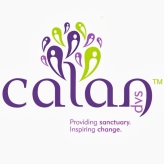 Thank you for applying to CALAN DVS for employment.Please read this application form carefully and complete  sections.We wish you every success with your application.Thank you for applying to CALAN DVS for employment.Please read this application form carefully and complete  sections.We wish you every success with your application.Thank you for applying to CALAN DVS for employment.Please read this application form carefully and complete  sections.We wish you every success with your application.Thank you for applying to CALAN DVS for employment.Please read this application form carefully and complete  sections.We wish you every success with your application.Thank you for applying to CALAN DVS for employment.Please read this application form carefully and complete  sections.We wish you every success with your application.Thank you for applying to CALAN DVS for employment.Please read this application form carefully and complete  sections.We wish you every success with your application.Thank you for applying to CALAN DVS for employment.Please read this application form carefully and complete  sections.We wish you every success with your application.Thank you for applying to CALAN DVS for employment.Please read this application form carefully and complete  sections.We wish you every success with your application.Thank you for applying to CALAN DVS for employment.Please read this application form carefully and complete  sections.We wish you every success with your application.Thank you for applying to CALAN DVS for employment.Please read this application form carefully and complete  sections.We wish you every success with your application.Thank you for applying to CALAN DVS for employment.Please read this application form carefully and complete  sections.We wish you every success with your application.Thank you for applying to CALAN DVS for employment.Please read this application form carefully and complete  sections.We wish you every success with your application.Thank you for applying to CALAN DVS for employment.Please read this application form carefully and complete  sections.We wish you every success with your application.Thank you for applying to CALAN DVS for employment.Please read this application form carefully and complete  sections.We wish you every success with your application.Thank you for applying to CALAN DVS for employment.Please read this application form carefully and complete  sections.We wish you every success with your application.Thank you for applying to CALAN DVS for employment.Please read this application form carefully and complete  sections.We wish you every success with your application.Thank you for applying to CALAN DVS for employment.Please read this application form carefully and complete  sections.We wish you every success with your application.Thank you for applying to CALAN DVS for employment.Please read this application form carefully and complete  sections.We wish you every success with your application.Thank you for applying to CALAN DVS for employment.Please read this application form carefully and complete  sections.We wish you every success with your application.Thank you for applying to CALAN DVS for employment.Please read this application form carefully and complete  sections.We wish you every success with your application.Thank you for applying to CALAN DVS for employment.Please read this application form carefully and complete  sections.We wish you every success with your application.Thank you for applying to CALAN DVS for employment.Please read this application form carefully and complete  sections.We wish you every success with your application.Thank you for applying to CALAN DVS for employment.Please read this application form carefully and complete  sections.We wish you every success with your application.Thank you for applying to CALAN DVS for employment.Please read this application form carefully and complete  sections.We wish you every success with your application.Thank you for applying to CALAN DVS for employment.Please read this application form carefully and complete  sections.We wish you every success with your application.Thank you for applying to CALAN DVS for employment.Please read this application form carefully and complete  sections.We wish you every success with your application.Thank you for applying to CALAN DVS for employment.Please read this application form carefully and complete  sections.We wish you every success with your application.Thank you for applying to CALAN DVS for employment.Please read this application form carefully and complete  sections.We wish you every success with your application.Thank you for applying to CALAN DVS for employment.Please read this application form carefully and complete  sections.We wish you every success with your application.Thank you for applying to CALAN DVS for employment.Please read this application form carefully and complete  sections.We wish you every success with your application.Thank you for applying to CALAN DVS for employment.Please read this application form carefully and complete  sections.We wish you every success with your application.Please complete in BLOCK CAPITALS with black ink.Please complete in BLOCK CAPITALS with black ink.Please complete in BLOCK CAPITALS with black ink.Please complete in BLOCK CAPITALS with black ink.Please complete in BLOCK CAPITALS with black ink.Please complete in BLOCK CAPITALS with black ink.Please complete in BLOCK CAPITALS with black ink.Please complete in BLOCK CAPITALS with black ink.Please complete in BLOCK CAPITALS with black ink.Please complete in BLOCK CAPITALS with black ink.Please complete in BLOCK CAPITALS with black ink.Please complete in BLOCK CAPITALS with black ink.Please complete in BLOCK CAPITALS with black ink.Please complete in BLOCK CAPITALS with black ink.Please complete in BLOCK CAPITALS with black ink.Please complete in BLOCK CAPITALS with black ink.Please complete in BLOCK CAPITALS with black ink.Please complete in BLOCK CAPITALS with black ink.Please complete in BLOCK CAPITALS with black ink.Please complete in BLOCK CAPITALS with black ink.Please complete in BLOCK CAPITALS with black ink.Please complete in BLOCK CAPITALS with black ink.Please complete in BLOCK CAPITALS with black ink.Please complete in BLOCK CAPITALS with black ink.Please complete in BLOCK CAPITALS with black ink.Please complete in BLOCK CAPITALS with black ink.Please complete in BLOCK CAPITALS with black ink.Please complete in BLOCK CAPITALS with black ink.Please complete in BLOCK CAPITALS with black ink.Please complete in BLOCK CAPITALS with black ink.Please complete in BLOCK CAPITALS with black ink.POSITION APPLIED FORPOSITION APPLIED FORPOSITION APPLIED FORPOSITION APPLIED FORPOSITION APPLIED FORPOSITION APPLIED FORPOSITION APPLIED FORPOSITION APPLIED FORPOSITION APPLIED FORPOSITION APPLIED FORPOSITION APPLIED FORPOSITION APPLIED FORPOSITION APPLIED FORPOSITION APPLIED FORPOSITION APPLIED FORPOSITION APPLIED FORPOSITION APPLIED FORPOSITION APPLIED FORPOSITION APPLIED FORPOSITION APPLIED FORPOSITION APPLIED FORPOSITION APPLIED FORPOSITION APPLIED FORPOSITION APPLIED FORPOSITION APPLIED FORPOSITION APPLIED FORPOSITION APPLIED FORPOSITION APPLIED FORPOSITION APPLIED FORPOSITION APPLIED FORPOSITION APPLIED FORJob Reference Number:Job Reference Number:Job Reference Number:Job Reference Number:Applicant Reference Number:Applicant Reference Number:Applicant Reference Number:Applicant Reference Number:Applicant Reference Number:Applicant Reference Number:Applicant Reference Number:Applicant Reference Number:Applicant Reference Number:Applicant Reference Number:Position applied for:Position applied for:Position applied for:Position applied for:Full-TimeFull-TimeFull-TimeFull-TimeFull-TimePart-TimePart-TimePart-TimePart-TimePart-TimePart-TimePart-TimeHow did you hear of this vacancy? (Include date)How did you hear of this vacancy? (Include date)How did you hear of this vacancy? (Include date)How did you hear of this vacancy? (Include date)How did you hear of this vacancy? (Include date)How did you hear of this vacancy? (Include date)How did you hear of this vacancy? (Include date)How did you hear of this vacancy? (Include date)How did you hear of this vacancy? (Include date)Notice required to terminate your present job?Notice required to terminate your present job?Notice required to terminate your present job?Notice required to terminate your present job?Notice required to terminate your present job?Notice required to terminate your present job?Notice required to terminate your present job?Notice required to terminate your present job?Notice required to terminate your present job?PERSONAL DETAILSPERSONAL DETAILSPERSONAL DETAILSPERSONAL DETAILSPERSONAL DETAILSPERSONAL DETAILSPERSONAL DETAILSPERSONAL DETAILSPERSONAL DETAILSPERSONAL DETAILSPERSONAL DETAILSPERSONAL DETAILSPERSONAL DETAILSPERSONAL DETAILSPERSONAL DETAILSPERSONAL DETAILSPERSONAL DETAILSPERSONAL DETAILSPERSONAL DETAILSPERSONAL DETAILSPERSONAL DETAILSPERSONAL DETAILSPERSONAL DETAILSPERSONAL DETAILSPERSONAL DETAILSPERSONAL DETAILSPERSONAL DETAILSPERSONAL DETAILSPERSONAL DETAILSPERSONAL DETAILSPERSONAL DETAILSFull Name: Mr/Mrs/Miss/MsFull Name: Mr/Mrs/Miss/MsFull Name: Mr/Mrs/Miss/MsFull Name: Mr/Mrs/Miss/MsFull Name: Mr/Mrs/Miss/MsFull Name: Mr/Mrs/Miss/MsFull Name: Mr/Mrs/Miss/MsAddress:Address:Address:Address:Address:Address:Address:Address:Address:Home No:Home No:Home No:Home No:Home No:Home No:Home No:Home No:Home No:Home No:Address:Address:Address:Address:Address:Address:Address:Address:Address:Address:Address:Address:Address:Address:Address:Address:Address:Address:Mobile No:Mobile No:Mobile No:Mobile No:Mobile No:Mobile No:Mobile No:Mobile No:Mobile No:Mobile No:Address:Address:Address:Address:Address:Address:Address:Address:Address:Address:Address:Address:Address:Address:Address:Address:Address:Address:Business No:Business No:Business No:Business No:Business No:Business No:Business No:Business No:Business No:Business No:Address:Address:Address:Address:Address:Address:Address:Address:Address:Address:Address:Address:Address:Address:Address:Address:Address:Address:Email:Email:Email:Email:Email:Email:Email:Email:Email:Email:Postcode: Postcode: Postcode: Postcode: Postcode: Postcode: Postcode: Postcode: Postcode: N.I. Number:N.I. Number:N.I. Number:N.I. Number:N.I. Number:N.I. Number:N.I. Number:N.I. Number:N.I. Number:N.I. Number:Can we contact you at work?Can we contact you at work?Can we contact you at work?Can we contact you at work?Can we contact you at work?Can we contact you at work?Can we contact you at work?Can we contact you at work?Can we contact you at work?Can we contact you at work?Can we contact you at work?Can we contact you at work?Can we contact you at work?Can we contact you at work?YesYesYesYesYesNoNoNoNoNoNoDo you need a permit to take up employment in the UK?Do you need a permit to take up employment in the UK?Do you need a permit to take up employment in the UK?Do you need a permit to take up employment in the UK?Do you need a permit to take up employment in the UK?Do you need a permit to take up employment in the UK?Do you need a permit to take up employment in the UK?Do you need a permit to take up employment in the UK?Do you need a permit to take up employment in the UK?Do you need a permit to take up employment in the UK?Do you need a permit to take up employment in the UK?Do you need a permit to take up employment in the UK?Do you need a permit to take up employment in the UK?Do you need a permit to take up employment in the UK?YesYesYesYesYesNoNoNoNoNoNoEDUCATION AND QUALIFICATIONSPlease give details of examinations attempted and results (including any examinations failed)Put the most recent first.EDUCATION AND QUALIFICATIONSPlease give details of examinations attempted and results (including any examinations failed)Put the most recent first.EDUCATION AND QUALIFICATIONSPlease give details of examinations attempted and results (including any examinations failed)Put the most recent first.EDUCATION AND QUALIFICATIONSPlease give details of examinations attempted and results (including any examinations failed)Put the most recent first.EDUCATION AND QUALIFICATIONSPlease give details of examinations attempted and results (including any examinations failed)Put the most recent first.EDUCATION AND QUALIFICATIONSPlease give details of examinations attempted and results (including any examinations failed)Put the most recent first.EDUCATION AND QUALIFICATIONSPlease give details of examinations attempted and results (including any examinations failed)Put the most recent first.EDUCATION AND QUALIFICATIONSPlease give details of examinations attempted and results (including any examinations failed)Put the most recent first.EDUCATION AND QUALIFICATIONSPlease give details of examinations attempted and results (including any examinations failed)Put the most recent first.EDUCATION AND QUALIFICATIONSPlease give details of examinations attempted and results (including any examinations failed)Put the most recent first.EDUCATION AND QUALIFICATIONSPlease give details of examinations attempted and results (including any examinations failed)Put the most recent first.EDUCATION AND QUALIFICATIONSPlease give details of examinations attempted and results (including any examinations failed)Put the most recent first.EDUCATION AND QUALIFICATIONSPlease give details of examinations attempted and results (including any examinations failed)Put the most recent first.EDUCATION AND QUALIFICATIONSPlease give details of examinations attempted and results (including any examinations failed)Put the most recent first.EDUCATION AND QUALIFICATIONSPlease give details of examinations attempted and results (including any examinations failed)Put the most recent first.EDUCATION AND QUALIFICATIONSPlease give details of examinations attempted and results (including any examinations failed)Put the most recent first.EDUCATION AND QUALIFICATIONSPlease give details of examinations attempted and results (including any examinations failed)Put the most recent first.EDUCATION AND QUALIFICATIONSPlease give details of examinations attempted and results (including any examinations failed)Put the most recent first.EDUCATION AND QUALIFICATIONSPlease give details of examinations attempted and results (including any examinations failed)Put the most recent first.EDUCATION AND QUALIFICATIONSPlease give details of examinations attempted and results (including any examinations failed)Put the most recent first.EDUCATION AND QUALIFICATIONSPlease give details of examinations attempted and results (including any examinations failed)Put the most recent first.EDUCATION AND QUALIFICATIONSPlease give details of examinations attempted and results (including any examinations failed)Put the most recent first.EDUCATION AND QUALIFICATIONSPlease give details of examinations attempted and results (including any examinations failed)Put the most recent first.EDUCATION AND QUALIFICATIONSPlease give details of examinations attempted and results (including any examinations failed)Put the most recent first.EDUCATION AND QUALIFICATIONSPlease give details of examinations attempted and results (including any examinations failed)Put the most recent first.EDUCATION AND QUALIFICATIONSPlease give details of examinations attempted and results (including any examinations failed)Put the most recent first.EDUCATION AND QUALIFICATIONSPlease give details of examinations attempted and results (including any examinations failed)Put the most recent first.EDUCATION AND QUALIFICATIONSPlease give details of examinations attempted and results (including any examinations failed)Put the most recent first.EDUCATION AND QUALIFICATIONSPlease give details of examinations attempted and results (including any examinations failed)Put the most recent first.EDUCATION AND QUALIFICATIONSPlease give details of examinations attempted and results (including any examinations failed)Put the most recent first.EDUCATION AND QUALIFICATIONSPlease give details of examinations attempted and results (including any examinations failed)Put the most recent first.Name and address of InstitutionName and address of InstitutionName and address of InstitutionName and address of InstitutionName and address of InstitutionDatesDatesDatesDatesDatesSubject/Course studiedSubject/Course studiedSubject/Course studiedSubject/Course studiedSubject/Course studiedSubject/Course studiedSubject/Course studiedSubject/Course studiedSubject/Course studiedSubject/Course studiedSubject/Course studiedSubject/Course studiedSubject/Course studiedSubject/Course studiedSubject/Course studiedSubject/Course studiedSubject/Course studiedResult/GradeResult/GradeResult/GradeResult/GradeName and address of InstitutionName and address of InstitutionName and address of InstitutionName and address of InstitutionName and address of InstitutionFromFromFromToToSubject/Course studiedSubject/Course studiedSubject/Course studiedSubject/Course studiedSubject/Course studiedSubject/Course studiedSubject/Course studiedSubject/Course studiedSubject/Course studiedSubject/Course studiedSubject/Course studiedSubject/Course studiedSubject/Course studiedSubject/Course studiedSubject/Course studiedSubject/Course studiedSubject/Course studiedResult/GradeResult/GradeResult/GradeResult/GradeEMPLOYMENT HISTORYPlease detail your previous employment beginning with your present or last employer and work backwards.EMPLOYMENT HISTORYPlease detail your previous employment beginning with your present or last employer and work backwards.EMPLOYMENT HISTORYPlease detail your previous employment beginning with your present or last employer and work backwards.EMPLOYMENT HISTORYPlease detail your previous employment beginning with your present or last employer and work backwards.EMPLOYMENT HISTORYPlease detail your previous employment beginning with your present or last employer and work backwards.EMPLOYMENT HISTORYPlease detail your previous employment beginning with your present or last employer and work backwards.EMPLOYMENT HISTORYPlease detail your previous employment beginning with your present or last employer and work backwards.EMPLOYMENT HISTORYPlease detail your previous employment beginning with your present or last employer and work backwards.EMPLOYMENT HISTORYPlease detail your previous employment beginning with your present or last employer and work backwards.EMPLOYMENT HISTORYPlease detail your previous employment beginning with your present or last employer and work backwards.EMPLOYMENT HISTORYPlease detail your previous employment beginning with your present or last employer and work backwards.EMPLOYMENT HISTORYPlease detail your previous employment beginning with your present or last employer and work backwards.EMPLOYMENT HISTORYPlease detail your previous employment beginning with your present or last employer and work backwards.EMPLOYMENT HISTORYPlease detail your previous employment beginning with your present or last employer and work backwards.EMPLOYMENT HISTORYPlease detail your previous employment beginning with your present or last employer and work backwards.EMPLOYMENT HISTORYPlease detail your previous employment beginning with your present or last employer and work backwards.EMPLOYMENT HISTORYPlease detail your previous employment beginning with your present or last employer and work backwards.EMPLOYMENT HISTORYPlease detail your previous employment beginning with your present or last employer and work backwards.EMPLOYMENT HISTORYPlease detail your previous employment beginning with your present or last employer and work backwards.EMPLOYMENT HISTORYPlease detail your previous employment beginning with your present or last employer and work backwards.EMPLOYMENT HISTORYPlease detail your previous employment beginning with your present or last employer and work backwards.EMPLOYMENT HISTORYPlease detail your previous employment beginning with your present or last employer and work backwards.EMPLOYMENT HISTORYPlease detail your previous employment beginning with your present or last employer and work backwards.EMPLOYMENT HISTORYPlease detail your previous employment beginning with your present or last employer and work backwards.EMPLOYMENT HISTORYPlease detail your previous employment beginning with your present or last employer and work backwards.EMPLOYMENT HISTORYPlease detail your previous employment beginning with your present or last employer and work backwards.EMPLOYMENT HISTORYPlease detail your previous employment beginning with your present or last employer and work backwards.EMPLOYMENT HISTORYPlease detail your previous employment beginning with your present or last employer and work backwards.EMPLOYMENT HISTORYPlease detail your previous employment beginning with your present or last employer and work backwards.EMPLOYMENT HISTORYPlease detail your previous employment beginning with your present or last employer and work backwards.EMPLOYMENT HISTORYPlease detail your previous employment beginning with your present or last employer and work backwards.Name and address of EmployerName and address of EmployerName and address of EmployerName and address of EmployerName and address of EmployerDatesDatesDatesDatesDatesPosition held & outline of main dutiesPosition held & outline of main dutiesPosition held & outline of main dutiesPosition held & outline of main dutiesPosition held & outline of main dutiesPosition held & outline of main dutiesPosition held & outline of main dutiesPosition held & outline of main dutiesPosition held & outline of main dutiesPosition held & outline of main dutiesSalarySalarySalarySalarySalaryReason for leavingReason for leavingReason for leavingReason for leavingReason for leavingReason for leavingName and address of EmployerName and address of EmployerName and address of EmployerName and address of EmployerName and address of EmployerFromFromFromToToPosition held & outline of main dutiesPosition held & outline of main dutiesPosition held & outline of main dutiesPosition held & outline of main dutiesPosition held & outline of main dutiesPosition held & outline of main dutiesPosition held & outline of main dutiesPosition held & outline of main dutiesPosition held & outline of main dutiesPosition held & outline of main dutiesSalarySalarySalarySalarySalaryReason for leavingReason for leavingReason for leavingReason for leavingReason for leavingReason for leavingADDITIONAL RELEVANT TRAININGPlease detail any additional training relevant to the post.ADDITIONAL RELEVANT TRAININGPlease detail any additional training relevant to the post.ADDITIONAL RELEVANT TRAININGPlease detail any additional training relevant to the post.ADDITIONAL RELEVANT TRAININGPlease detail any additional training relevant to the post.ADDITIONAL RELEVANT TRAININGPlease detail any additional training relevant to the post.ADDITIONAL RELEVANT TRAININGPlease detail any additional training relevant to the post.ADDITIONAL RELEVANT TRAININGPlease detail any additional training relevant to the post.ADDITIONAL RELEVANT TRAININGPlease detail any additional training relevant to the post.ADDITIONAL RELEVANT TRAININGPlease detail any additional training relevant to the post.ADDITIONAL RELEVANT TRAININGPlease detail any additional training relevant to the post.ADDITIONAL RELEVANT TRAININGPlease detail any additional training relevant to the post.ADDITIONAL RELEVANT TRAININGPlease detail any additional training relevant to the post.ADDITIONAL RELEVANT TRAININGPlease detail any additional training relevant to the post.ADDITIONAL RELEVANT TRAININGPlease detail any additional training relevant to the post.ADDITIONAL RELEVANT TRAININGPlease detail any additional training relevant to the post.ADDITIONAL RELEVANT TRAININGPlease detail any additional training relevant to the post.ADDITIONAL RELEVANT TRAININGPlease detail any additional training relevant to the post.ADDITIONAL RELEVANT TRAININGPlease detail any additional training relevant to the post.ADDITIONAL RELEVANT TRAININGPlease detail any additional training relevant to the post.ADDITIONAL RELEVANT TRAININGPlease detail any additional training relevant to the post.ADDITIONAL RELEVANT TRAININGPlease detail any additional training relevant to the post.ADDITIONAL RELEVANT TRAININGPlease detail any additional training relevant to the post.ADDITIONAL RELEVANT TRAININGPlease detail any additional training relevant to the post.ADDITIONAL RELEVANT TRAININGPlease detail any additional training relevant to the post.ADDITIONAL RELEVANT TRAININGPlease detail any additional training relevant to the post.ADDITIONAL RELEVANT TRAININGPlease detail any additional training relevant to the post.ADDITIONAL RELEVANT TRAININGPlease detail any additional training relevant to the post.ADDITIONAL RELEVANT TRAININGPlease detail any additional training relevant to the post.ADDITIONAL RELEVANT TRAININGPlease detail any additional training relevant to the post.ADDITIONAL RELEVANT TRAININGPlease detail any additional training relevant to the post.ADDITIONAL RELEVANT TRAININGPlease detail any additional training relevant to the post.Subject/CourseSubject/CourseSubject/CourseSubject/CourseSubject/CourseSubject/CourseYearYearYearYearYearYearName of Training ProviderName of Training ProviderName of Training ProviderName of Training ProviderName of Training ProviderName of Training ProviderName of Training ProviderName of Training ProviderName of Training ProviderName of Training ProviderName of Training ProviderName of Training ProviderName of Training ProviderName of Training ProviderLevelLevelLevelLevelLevelSUPPLEMENTARY INFORMATION – 1500 words maximum(attach separate sheet if you wish)This section MUST be completed for your application to be considered.SUPPLEMENTARY INFORMATION – 1500 words maximum(attach separate sheet if you wish)This section MUST be completed for your application to be considered.SUPPLEMENTARY INFORMATION – 1500 words maximum(attach separate sheet if you wish)This section MUST be completed for your application to be considered.SUPPLEMENTARY INFORMATION – 1500 words maximum(attach separate sheet if you wish)This section MUST be completed for your application to be considered.SUPPLEMENTARY INFORMATION – 1500 words maximum(attach separate sheet if you wish)This section MUST be completed for your application to be considered.SUPPLEMENTARY INFORMATION – 1500 words maximum(attach separate sheet if you wish)This section MUST be completed for your application to be considered.SUPPLEMENTARY INFORMATION – 1500 words maximum(attach separate sheet if you wish)This section MUST be completed for your application to be considered.SUPPLEMENTARY INFORMATION – 1500 words maximum(attach separate sheet if you wish)This section MUST be completed for your application to be considered.SUPPLEMENTARY INFORMATION – 1500 words maximum(attach separate sheet if you wish)This section MUST be completed for your application to be considered.SUPPLEMENTARY INFORMATION – 1500 words maximum(attach separate sheet if you wish)This section MUST be completed for your application to be considered.SUPPLEMENTARY INFORMATION – 1500 words maximum(attach separate sheet if you wish)This section MUST be completed for your application to be considered.SUPPLEMENTARY INFORMATION – 1500 words maximum(attach separate sheet if you wish)This section MUST be completed for your application to be considered.SUPPLEMENTARY INFORMATION – 1500 words maximum(attach separate sheet if you wish)This section MUST be completed for your application to be considered.SUPPLEMENTARY INFORMATION – 1500 words maximum(attach separate sheet if you wish)This section MUST be completed for your application to be considered.SUPPLEMENTARY INFORMATION – 1500 words maximum(attach separate sheet if you wish)This section MUST be completed for your application to be considered.SUPPLEMENTARY INFORMATION – 1500 words maximum(attach separate sheet if you wish)This section MUST be completed for your application to be considered.SUPPLEMENTARY INFORMATION – 1500 words maximum(attach separate sheet if you wish)This section MUST be completed for your application to be considered.SUPPLEMENTARY INFORMATION – 1500 words maximum(attach separate sheet if you wish)This section MUST be completed for your application to be considered.SUPPLEMENTARY INFORMATION – 1500 words maximum(attach separate sheet if you wish)This section MUST be completed for your application to be considered.SUPPLEMENTARY INFORMATION – 1500 words maximum(attach separate sheet if you wish)This section MUST be completed for your application to be considered.SUPPLEMENTARY INFORMATION – 1500 words maximum(attach separate sheet if you wish)This section MUST be completed for your application to be considered.SUPPLEMENTARY INFORMATION – 1500 words maximum(attach separate sheet if you wish)This section MUST be completed for your application to be considered.SUPPLEMENTARY INFORMATION – 1500 words maximum(attach separate sheet if you wish)This section MUST be completed for your application to be considered.SUPPLEMENTARY INFORMATION – 1500 words maximum(attach separate sheet if you wish)This section MUST be completed for your application to be considered.SUPPLEMENTARY INFORMATION – 1500 words maximum(attach separate sheet if you wish)This section MUST be completed for your application to be considered.SUPPLEMENTARY INFORMATION – 1500 words maximum(attach separate sheet if you wish)This section MUST be completed for your application to be considered.SUPPLEMENTARY INFORMATION – 1500 words maximum(attach separate sheet if you wish)This section MUST be completed for your application to be considered.SUPPLEMENTARY INFORMATION – 1500 words maximum(attach separate sheet if you wish)This section MUST be completed for your application to be considered.SUPPLEMENTARY INFORMATION – 1500 words maximum(attach separate sheet if you wish)This section MUST be completed for your application to be considered.SUPPLEMENTARY INFORMATION – 1500 words maximum(attach separate sheet if you wish)This section MUST be completed for your application to be considered.SUPPLEMENTARY INFORMATION – 1500 words maximum(attach separate sheet if you wish)This section MUST be completed for your application to be considered.Have you ever been convicted of a criminal offence?Have you ever been convicted of a criminal offence?Have you ever been convicted of a criminal offence?Have you ever been convicted of a criminal offence?Have you ever been convicted of a criminal offence?Have you ever been convicted of a criminal offence?Have you ever been convicted of a criminal offence?Have you ever been convicted of a criminal offence?Have you ever been convicted of a criminal offence?Have you ever been convicted of a criminal offence?Have you ever been convicted of a criminal offence?Have you ever been convicted of a criminal offence?Have you ever been convicted of a criminal offence?Have you ever been convicted of a criminal offence?Have you ever been convicted of a criminal offence?YesYesYesNoNoNoNoNoNoIf yes, please provide preliminary details including relevant dates:If yes, please provide preliminary details including relevant dates:If yes, please provide preliminary details including relevant dates:If yes, please provide preliminary details including relevant dates:If yes, please provide preliminary details including relevant dates:If yes, please provide preliminary details including relevant dates:If yes, please provide preliminary details including relevant dates:If yes, please provide preliminary details including relevant dates:If yes, please provide preliminary details including relevant dates:If yes, please provide preliminary details including relevant dates:If yes, please provide preliminary details including relevant dates:If yes, please provide preliminary details including relevant dates:If yes, please provide preliminary details including relevant dates:If yes, please provide preliminary details including relevant dates:If yes, please provide preliminary details including relevant dates:If yes, please provide preliminary details including relevant dates:If yes, please provide preliminary details including relevant dates:If yes, please provide preliminary details including relevant dates:If yes, please provide preliminary details including relevant dates:If yes, please provide preliminary details including relevant dates:If yes, please provide preliminary details including relevant dates:If yes, please provide preliminary details including relevant dates:If yes, please provide preliminary details including relevant dates:If yes, please provide preliminary details including relevant dates:If yes, please provide preliminary details including relevant dates:If yes, please provide preliminary details including relevant dates:If yes, please provide preliminary details including relevant dates:If yes, please provide preliminary details including relevant dates:If yes, please provide preliminary details including relevant dates:If yes, please provide preliminary details including relevant dates:If yes, please provide preliminary details including relevant dates:Depending on the nature of the vacancy for which you are applying, employment will be subject to receipt of a satisfactory disclosure from the Disclosure and Barring Service. Information received will be treated in the strictest confidence and will generally be retained by the Organisation for a period of 6 months. A criminal record will not necessarily be a bar to obtaining employment with the Organisation. Depending on the nature of the vacancy for which you are applying, employment will be subject to receipt of a satisfactory disclosure from the Disclosure and Barring Service. Information received will be treated in the strictest confidence and will generally be retained by the Organisation for a period of 6 months. A criminal record will not necessarily be a bar to obtaining employment with the Organisation. Depending on the nature of the vacancy for which you are applying, employment will be subject to receipt of a satisfactory disclosure from the Disclosure and Barring Service. Information received will be treated in the strictest confidence and will generally be retained by the Organisation for a period of 6 months. A criminal record will not necessarily be a bar to obtaining employment with the Organisation. Depending on the nature of the vacancy for which you are applying, employment will be subject to receipt of a satisfactory disclosure from the Disclosure and Barring Service. Information received will be treated in the strictest confidence and will generally be retained by the Organisation for a period of 6 months. A criminal record will not necessarily be a bar to obtaining employment with the Organisation. Depending on the nature of the vacancy for which you are applying, employment will be subject to receipt of a satisfactory disclosure from the Disclosure and Barring Service. Information received will be treated in the strictest confidence and will generally be retained by the Organisation for a period of 6 months. A criminal record will not necessarily be a bar to obtaining employment with the Organisation. Depending on the nature of the vacancy for which you are applying, employment will be subject to receipt of a satisfactory disclosure from the Disclosure and Barring Service. Information received will be treated in the strictest confidence and will generally be retained by the Organisation for a period of 6 months. A criminal record will not necessarily be a bar to obtaining employment with the Organisation. Depending on the nature of the vacancy for which you are applying, employment will be subject to receipt of a satisfactory disclosure from the Disclosure and Barring Service. Information received will be treated in the strictest confidence and will generally be retained by the Organisation for a period of 6 months. A criminal record will not necessarily be a bar to obtaining employment with the Organisation. Depending on the nature of the vacancy for which you are applying, employment will be subject to receipt of a satisfactory disclosure from the Disclosure and Barring Service. Information received will be treated in the strictest confidence and will generally be retained by the Organisation for a period of 6 months. A criminal record will not necessarily be a bar to obtaining employment with the Organisation. Depending on the nature of the vacancy for which you are applying, employment will be subject to receipt of a satisfactory disclosure from the Disclosure and Barring Service. Information received will be treated in the strictest confidence and will generally be retained by the Organisation for a period of 6 months. A criminal record will not necessarily be a bar to obtaining employment with the Organisation. Depending on the nature of the vacancy for which you are applying, employment will be subject to receipt of a satisfactory disclosure from the Disclosure and Barring Service. Information received will be treated in the strictest confidence and will generally be retained by the Organisation for a period of 6 months. A criminal record will not necessarily be a bar to obtaining employment with the Organisation. Depending on the nature of the vacancy for which you are applying, employment will be subject to receipt of a satisfactory disclosure from the Disclosure and Barring Service. Information received will be treated in the strictest confidence and will generally be retained by the Organisation for a period of 6 months. A criminal record will not necessarily be a bar to obtaining employment with the Organisation. Depending on the nature of the vacancy for which you are applying, employment will be subject to receipt of a satisfactory disclosure from the Disclosure and Barring Service. Information received will be treated in the strictest confidence and will generally be retained by the Organisation for a period of 6 months. A criminal record will not necessarily be a bar to obtaining employment with the Organisation. Depending on the nature of the vacancy for which you are applying, employment will be subject to receipt of a satisfactory disclosure from the Disclosure and Barring Service. Information received will be treated in the strictest confidence and will generally be retained by the Organisation for a period of 6 months. A criminal record will not necessarily be a bar to obtaining employment with the Organisation. Depending on the nature of the vacancy for which you are applying, employment will be subject to receipt of a satisfactory disclosure from the Disclosure and Barring Service. Information received will be treated in the strictest confidence and will generally be retained by the Organisation for a period of 6 months. A criminal record will not necessarily be a bar to obtaining employment with the Organisation. Depending on the nature of the vacancy for which you are applying, employment will be subject to receipt of a satisfactory disclosure from the Disclosure and Barring Service. Information received will be treated in the strictest confidence and will generally be retained by the Organisation for a period of 6 months. A criminal record will not necessarily be a bar to obtaining employment with the Organisation. Depending on the nature of the vacancy for which you are applying, employment will be subject to receipt of a satisfactory disclosure from the Disclosure and Barring Service. Information received will be treated in the strictest confidence and will generally be retained by the Organisation for a period of 6 months. A criminal record will not necessarily be a bar to obtaining employment with the Organisation. Depending on the nature of the vacancy for which you are applying, employment will be subject to receipt of a satisfactory disclosure from the Disclosure and Barring Service. Information received will be treated in the strictest confidence and will generally be retained by the Organisation for a period of 6 months. A criminal record will not necessarily be a bar to obtaining employment with the Organisation. Depending on the nature of the vacancy for which you are applying, employment will be subject to receipt of a satisfactory disclosure from the Disclosure and Barring Service. Information received will be treated in the strictest confidence and will generally be retained by the Organisation for a period of 6 months. A criminal record will not necessarily be a bar to obtaining employment with the Organisation. Depending on the nature of the vacancy for which you are applying, employment will be subject to receipt of a satisfactory disclosure from the Disclosure and Barring Service. Information received will be treated in the strictest confidence and will generally be retained by the Organisation for a period of 6 months. A criminal record will not necessarily be a bar to obtaining employment with the Organisation. Depending on the nature of the vacancy for which you are applying, employment will be subject to receipt of a satisfactory disclosure from the Disclosure and Barring Service. Information received will be treated in the strictest confidence and will generally be retained by the Organisation for a period of 6 months. A criminal record will not necessarily be a bar to obtaining employment with the Organisation. Depending on the nature of the vacancy for which you are applying, employment will be subject to receipt of a satisfactory disclosure from the Disclosure and Barring Service. Information received will be treated in the strictest confidence and will generally be retained by the Organisation for a period of 6 months. A criminal record will not necessarily be a bar to obtaining employment with the Organisation. Depending on the nature of the vacancy for which you are applying, employment will be subject to receipt of a satisfactory disclosure from the Disclosure and Barring Service. Information received will be treated in the strictest confidence and will generally be retained by the Organisation for a period of 6 months. A criminal record will not necessarily be a bar to obtaining employment with the Organisation. Depending on the nature of the vacancy for which you are applying, employment will be subject to receipt of a satisfactory disclosure from the Disclosure and Barring Service. Information received will be treated in the strictest confidence and will generally be retained by the Organisation for a period of 6 months. A criminal record will not necessarily be a bar to obtaining employment with the Organisation. Depending on the nature of the vacancy for which you are applying, employment will be subject to receipt of a satisfactory disclosure from the Disclosure and Barring Service. Information received will be treated in the strictest confidence and will generally be retained by the Organisation for a period of 6 months. A criminal record will not necessarily be a bar to obtaining employment with the Organisation. Depending on the nature of the vacancy for which you are applying, employment will be subject to receipt of a satisfactory disclosure from the Disclosure and Barring Service. Information received will be treated in the strictest confidence and will generally be retained by the Organisation for a period of 6 months. A criminal record will not necessarily be a bar to obtaining employment with the Organisation. Depending on the nature of the vacancy for which you are applying, employment will be subject to receipt of a satisfactory disclosure from the Disclosure and Barring Service. Information received will be treated in the strictest confidence and will generally be retained by the Organisation for a period of 6 months. A criminal record will not necessarily be a bar to obtaining employment with the Organisation. Depending on the nature of the vacancy for which you are applying, employment will be subject to receipt of a satisfactory disclosure from the Disclosure and Barring Service. Information received will be treated in the strictest confidence and will generally be retained by the Organisation for a period of 6 months. A criminal record will not necessarily be a bar to obtaining employment with the Organisation. Depending on the nature of the vacancy for which you are applying, employment will be subject to receipt of a satisfactory disclosure from the Disclosure and Barring Service. Information received will be treated in the strictest confidence and will generally be retained by the Organisation for a period of 6 months. A criminal record will not necessarily be a bar to obtaining employment with the Organisation. Depending on the nature of the vacancy for which you are applying, employment will be subject to receipt of a satisfactory disclosure from the Disclosure and Barring Service. Information received will be treated in the strictest confidence and will generally be retained by the Organisation for a period of 6 months. A criminal record will not necessarily be a bar to obtaining employment with the Organisation. Depending on the nature of the vacancy for which you are applying, employment will be subject to receipt of a satisfactory disclosure from the Disclosure and Barring Service. Information received will be treated in the strictest confidence and will generally be retained by the Organisation for a period of 6 months. A criminal record will not necessarily be a bar to obtaining employment with the Organisation. Depending on the nature of the vacancy for which you are applying, employment will be subject to receipt of a satisfactory disclosure from the Disclosure and Barring Service. Information received will be treated in the strictest confidence and will generally be retained by the Organisation for a period of 6 months. A criminal record will not necessarily be a bar to obtaining employment with the Organisation. Do you have a current full driving licence?Do you have a current full driving licence?Do you have a current full driving licence?Do you have a current full driving licence?Do you have a current full driving licence?Do you have a current full driving licence?Do you have a current full driving licence?Do you have a current full driving licence?Do you have a current full driving licence?Do you have a current full driving licence?Do you have a current full driving licence?Do you have a current full driving licence?Do you have a current full driving licence?Do you have a current full driving licence?Do you have a current full driving licence?Yes Yes Yes NoNoNoNoNoNoPlease give details of any endorsements:Please give details of any endorsements:Please give details of any endorsements:Please give details of any endorsements:Please give details of any endorsements:Please give details of any endorsements:Please give details of any endorsements:Please give details of any endorsements:Please give details of any endorsements:Please give details of any endorsements:Please give details of any endorsements:Please give details of any endorsements:Please give details of any endorsements:Please give details of any endorsements:Please give details of any endorsements:Please give details of any endorsements:Please give details of any endorsements:Please give details of any endorsements:Please give details of any endorsements:Please give details of any endorsements:Please give details of any endorsements:Please give details of any endorsements:Please give details of any endorsements:Please give details of any endorsements:Please give details of any endorsements:Please give details of any endorsements:Please give details of any endorsements:Please give details of any endorsements:Please give details of any endorsements:Please give details of any endorsements:Please give details of any endorsements:Re you willing to work overtime and weekends and participate in the provision of On Call when required?Re you willing to work overtime and weekends and participate in the provision of On Call when required?Re you willing to work overtime and weekends and participate in the provision of On Call when required?Re you willing to work overtime and weekends and participate in the provision of On Call when required?Re you willing to work overtime and weekends and participate in the provision of On Call when required?Re you willing to work overtime and weekends and participate in the provision of On Call when required?Re you willing to work overtime and weekends and participate in the provision of On Call when required?Re you willing to work overtime and weekends and participate in the provision of On Call when required?Re you willing to work overtime and weekends and participate in the provision of On Call when required?Re you willing to work overtime and weekends and participate in the provision of On Call when required?Re you willing to work overtime and weekends and participate in the provision of On Call when required?Re you willing to work overtime and weekends and participate in the provision of On Call when required?Re you willing to work overtime and weekends and participate in the provision of On Call when required?Re you willing to work overtime and weekends and participate in the provision of On Call when required?Re you willing to work overtime and weekends and participate in the provision of On Call when required?YesYesYesNoNoNoNoNoNoCan we approach your present/most recent employer for a reference?Can we approach your present/most recent employer for a reference?Can we approach your present/most recent employer for a reference?Can we approach your present/most recent employer for a reference?Can we approach your present/most recent employer for a reference?Can we approach your present/most recent employer for a reference?Can we approach your present/most recent employer for a reference?Can we approach your present/most recent employer for a reference?Can we approach your present/most recent employer for a reference?Can we approach your present/most recent employer for a reference?Can we approach your present/most recent employer for a reference?Can we approach your present/most recent employer for a reference?Can we approach your present/most recent employer for a reference?Can we approach your present/most recent employer for a reference?Can we approach your present/most recent employer for a reference?YesYesYesNoNoNoNoNoNoDECLARATION OF APPLICANTI confirm that the above information is correct.I understand that any false information or deliberate omissions will disqualify me from employment or may render me liable for dismissal.I consent to the Organisation using and keeping information I have provided on this application or elsewhere as part of the recruitment process and/or personal information supplied by third parties, such as referees, relating to my application or future employment. I understand that the information provided will be used to make a decision regarding my suitability for employment and, if successful, the information will be used to form my personnel record and will be retained for the duration of my employment and as long as is deemed necessary thereafter. If I am not successful, I understand that the organisation  will retain the form for as long as is deemed necessary for the purpose of recruitment and that the Organisation may use it to contact me in the event of there being any other vacancies for which I may be suitable.DECLARATION OF APPLICANTI confirm that the above information is correct.I understand that any false information or deliberate omissions will disqualify me from employment or may render me liable for dismissal.I consent to the Organisation using and keeping information I have provided on this application or elsewhere as part of the recruitment process and/or personal information supplied by third parties, such as referees, relating to my application or future employment. I understand that the information provided will be used to make a decision regarding my suitability for employment and, if successful, the information will be used to form my personnel record and will be retained for the duration of my employment and as long as is deemed necessary thereafter. If I am not successful, I understand that the organisation  will retain the form for as long as is deemed necessary for the purpose of recruitment and that the Organisation may use it to contact me in the event of there being any other vacancies for which I may be suitable.DECLARATION OF APPLICANTI confirm that the above information is correct.I understand that any false information or deliberate omissions will disqualify me from employment or may render me liable for dismissal.I consent to the Organisation using and keeping information I have provided on this application or elsewhere as part of the recruitment process and/or personal information supplied by third parties, such as referees, relating to my application or future employment. I understand that the information provided will be used to make a decision regarding my suitability for employment and, if successful, the information will be used to form my personnel record and will be retained for the duration of my employment and as long as is deemed necessary thereafter. If I am not successful, I understand that the organisation  will retain the form for as long as is deemed necessary for the purpose of recruitment and that the Organisation may use it to contact me in the event of there being any other vacancies for which I may be suitable.DECLARATION OF APPLICANTI confirm that the above information is correct.I understand that any false information or deliberate omissions will disqualify me from employment or may render me liable for dismissal.I consent to the Organisation using and keeping information I have provided on this application or elsewhere as part of the recruitment process and/or personal information supplied by third parties, such as referees, relating to my application or future employment. I understand that the information provided will be used to make a decision regarding my suitability for employment and, if successful, the information will be used to form my personnel record and will be retained for the duration of my employment and as long as is deemed necessary thereafter. If I am not successful, I understand that the organisation  will retain the form for as long as is deemed necessary for the purpose of recruitment and that the Organisation may use it to contact me in the event of there being any other vacancies for which I may be suitable.DECLARATION OF APPLICANTI confirm that the above information is correct.I understand that any false information or deliberate omissions will disqualify me from employment or may render me liable for dismissal.I consent to the Organisation using and keeping information I have provided on this application or elsewhere as part of the recruitment process and/or personal information supplied by third parties, such as referees, relating to my application or future employment. I understand that the information provided will be used to make a decision regarding my suitability for employment and, if successful, the information will be used to form my personnel record and will be retained for the duration of my employment and as long as is deemed necessary thereafter. If I am not successful, I understand that the organisation  will retain the form for as long as is deemed necessary for the purpose of recruitment and that the Organisation may use it to contact me in the event of there being any other vacancies for which I may be suitable.DECLARATION OF APPLICANTI confirm that the above information is correct.I understand that any false information or deliberate omissions will disqualify me from employment or may render me liable for dismissal.I consent to the Organisation using and keeping information I have provided on this application or elsewhere as part of the recruitment process and/or personal information supplied by third parties, such as referees, relating to my application or future employment. I understand that the information provided will be used to make a decision regarding my suitability for employment and, if successful, the information will be used to form my personnel record and will be retained for the duration of my employment and as long as is deemed necessary thereafter. If I am not successful, I understand that the organisation  will retain the form for as long as is deemed necessary for the purpose of recruitment and that the Organisation may use it to contact me in the event of there being any other vacancies for which I may be suitable.DECLARATION OF APPLICANTI confirm that the above information is correct.I understand that any false information or deliberate omissions will disqualify me from employment or may render me liable for dismissal.I consent to the Organisation using and keeping information I have provided on this application or elsewhere as part of the recruitment process and/or personal information supplied by third parties, such as referees, relating to my application or future employment. I understand that the information provided will be used to make a decision regarding my suitability for employment and, if successful, the information will be used to form my personnel record and will be retained for the duration of my employment and as long as is deemed necessary thereafter. If I am not successful, I understand that the organisation  will retain the form for as long as is deemed necessary for the purpose of recruitment and that the Organisation may use it to contact me in the event of there being any other vacancies for which I may be suitable.DECLARATION OF APPLICANTI confirm that the above information is correct.I understand that any false information or deliberate omissions will disqualify me from employment or may render me liable for dismissal.I consent to the Organisation using and keeping information I have provided on this application or elsewhere as part of the recruitment process and/or personal information supplied by third parties, such as referees, relating to my application or future employment. I understand that the information provided will be used to make a decision regarding my suitability for employment and, if successful, the information will be used to form my personnel record and will be retained for the duration of my employment and as long as is deemed necessary thereafter. If I am not successful, I understand that the organisation  will retain the form for as long as is deemed necessary for the purpose of recruitment and that the Organisation may use it to contact me in the event of there being any other vacancies for which I may be suitable.DECLARATION OF APPLICANTI confirm that the above information is correct.I understand that any false information or deliberate omissions will disqualify me from employment or may render me liable for dismissal.I consent to the Organisation using and keeping information I have provided on this application or elsewhere as part of the recruitment process and/or personal information supplied by third parties, such as referees, relating to my application or future employment. I understand that the information provided will be used to make a decision regarding my suitability for employment and, if successful, the information will be used to form my personnel record and will be retained for the duration of my employment and as long as is deemed necessary thereafter. If I am not successful, I understand that the organisation  will retain the form for as long as is deemed necessary for the purpose of recruitment and that the Organisation may use it to contact me in the event of there being any other vacancies for which I may be suitable.DECLARATION OF APPLICANTI confirm that the above information is correct.I understand that any false information or deliberate omissions will disqualify me from employment or may render me liable for dismissal.I consent to the Organisation using and keeping information I have provided on this application or elsewhere as part of the recruitment process and/or personal information supplied by third parties, such as referees, relating to my application or future employment. I understand that the information provided will be used to make a decision regarding my suitability for employment and, if successful, the information will be used to form my personnel record and will be retained for the duration of my employment and as long as is deemed necessary thereafter. If I am not successful, I understand that the organisation  will retain the form for as long as is deemed necessary for the purpose of recruitment and that the Organisation may use it to contact me in the event of there being any other vacancies for which I may be suitable.DECLARATION OF APPLICANTI confirm that the above information is correct.I understand that any false information or deliberate omissions will disqualify me from employment or may render me liable for dismissal.I consent to the Organisation using and keeping information I have provided on this application or elsewhere as part of the recruitment process and/or personal information supplied by third parties, such as referees, relating to my application or future employment. I understand that the information provided will be used to make a decision regarding my suitability for employment and, if successful, the information will be used to form my personnel record and will be retained for the duration of my employment and as long as is deemed necessary thereafter. If I am not successful, I understand that the organisation  will retain the form for as long as is deemed necessary for the purpose of recruitment and that the Organisation may use it to contact me in the event of there being any other vacancies for which I may be suitable.DECLARATION OF APPLICANTI confirm that the above information is correct.I understand that any false information or deliberate omissions will disqualify me from employment or may render me liable for dismissal.I consent to the Organisation using and keeping information I have provided on this application or elsewhere as part of the recruitment process and/or personal information supplied by third parties, such as referees, relating to my application or future employment. I understand that the information provided will be used to make a decision regarding my suitability for employment and, if successful, the information will be used to form my personnel record and will be retained for the duration of my employment and as long as is deemed necessary thereafter. If I am not successful, I understand that the organisation  will retain the form for as long as is deemed necessary for the purpose of recruitment and that the Organisation may use it to contact me in the event of there being any other vacancies for which I may be suitable.DECLARATION OF APPLICANTI confirm that the above information is correct.I understand that any false information or deliberate omissions will disqualify me from employment or may render me liable for dismissal.I consent to the Organisation using and keeping information I have provided on this application or elsewhere as part of the recruitment process and/or personal information supplied by third parties, such as referees, relating to my application or future employment. I understand that the information provided will be used to make a decision regarding my suitability for employment and, if successful, the information will be used to form my personnel record and will be retained for the duration of my employment and as long as is deemed necessary thereafter. If I am not successful, I understand that the organisation  will retain the form for as long as is deemed necessary for the purpose of recruitment and that the Organisation may use it to contact me in the event of there being any other vacancies for which I may be suitable.DECLARATION OF APPLICANTI confirm that the above information is correct.I understand that any false information or deliberate omissions will disqualify me from employment or may render me liable for dismissal.I consent to the Organisation using and keeping information I have provided on this application or elsewhere as part of the recruitment process and/or personal information supplied by third parties, such as referees, relating to my application or future employment. I understand that the information provided will be used to make a decision regarding my suitability for employment and, if successful, the information will be used to form my personnel record and will be retained for the duration of my employment and as long as is deemed necessary thereafter. If I am not successful, I understand that the organisation  will retain the form for as long as is deemed necessary for the purpose of recruitment and that the Organisation may use it to contact me in the event of there being any other vacancies for which I may be suitable.DECLARATION OF APPLICANTI confirm that the above information is correct.I understand that any false information or deliberate omissions will disqualify me from employment or may render me liable for dismissal.I consent to the Organisation using and keeping information I have provided on this application or elsewhere as part of the recruitment process and/or personal information supplied by third parties, such as referees, relating to my application or future employment. I understand that the information provided will be used to make a decision regarding my suitability for employment and, if successful, the information will be used to form my personnel record and will be retained for the duration of my employment and as long as is deemed necessary thereafter. If I am not successful, I understand that the organisation  will retain the form for as long as is deemed necessary for the purpose of recruitment and that the Organisation may use it to contact me in the event of there being any other vacancies for which I may be suitable.DECLARATION OF APPLICANTI confirm that the above information is correct.I understand that any false information or deliberate omissions will disqualify me from employment or may render me liable for dismissal.I consent to the Organisation using and keeping information I have provided on this application or elsewhere as part of the recruitment process and/or personal information supplied by third parties, such as referees, relating to my application or future employment. I understand that the information provided will be used to make a decision regarding my suitability for employment and, if successful, the information will be used to form my personnel record and will be retained for the duration of my employment and as long as is deemed necessary thereafter. If I am not successful, I understand that the organisation  will retain the form for as long as is deemed necessary for the purpose of recruitment and that the Organisation may use it to contact me in the event of there being any other vacancies for which I may be suitable.DECLARATION OF APPLICANTI confirm that the above information is correct.I understand that any false information or deliberate omissions will disqualify me from employment or may render me liable for dismissal.I consent to the Organisation using and keeping information I have provided on this application or elsewhere as part of the recruitment process and/or personal information supplied by third parties, such as referees, relating to my application or future employment. I understand that the information provided will be used to make a decision regarding my suitability for employment and, if successful, the information will be used to form my personnel record and will be retained for the duration of my employment and as long as is deemed necessary thereafter. If I am not successful, I understand that the organisation  will retain the form for as long as is deemed necessary for the purpose of recruitment and that the Organisation may use it to contact me in the event of there being any other vacancies for which I may be suitable.DECLARATION OF APPLICANTI confirm that the above information is correct.I understand that any false information or deliberate omissions will disqualify me from employment or may render me liable for dismissal.I consent to the Organisation using and keeping information I have provided on this application or elsewhere as part of the recruitment process and/or personal information supplied by third parties, such as referees, relating to my application or future employment. I understand that the information provided will be used to make a decision regarding my suitability for employment and, if successful, the information will be used to form my personnel record and will be retained for the duration of my employment and as long as is deemed necessary thereafter. If I am not successful, I understand that the organisation  will retain the form for as long as is deemed necessary for the purpose of recruitment and that the Organisation may use it to contact me in the event of there being any other vacancies for which I may be suitable.DECLARATION OF APPLICANTI confirm that the above information is correct.I understand that any false information or deliberate omissions will disqualify me from employment or may render me liable for dismissal.I consent to the Organisation using and keeping information I have provided on this application or elsewhere as part of the recruitment process and/or personal information supplied by third parties, such as referees, relating to my application or future employment. I understand that the information provided will be used to make a decision regarding my suitability for employment and, if successful, the information will be used to form my personnel record and will be retained for the duration of my employment and as long as is deemed necessary thereafter. If I am not successful, I understand that the organisation  will retain the form for as long as is deemed necessary for the purpose of recruitment and that the Organisation may use it to contact me in the event of there being any other vacancies for which I may be suitable.DECLARATION OF APPLICANTI confirm that the above information is correct.I understand that any false information or deliberate omissions will disqualify me from employment or may render me liable for dismissal.I consent to the Organisation using and keeping information I have provided on this application or elsewhere as part of the recruitment process and/or personal information supplied by third parties, such as referees, relating to my application or future employment. I understand that the information provided will be used to make a decision regarding my suitability for employment and, if successful, the information will be used to form my personnel record and will be retained for the duration of my employment and as long as is deemed necessary thereafter. If I am not successful, I understand that the organisation  will retain the form for as long as is deemed necessary for the purpose of recruitment and that the Organisation may use it to contact me in the event of there being any other vacancies for which I may be suitable.DECLARATION OF APPLICANTI confirm that the above information is correct.I understand that any false information or deliberate omissions will disqualify me from employment or may render me liable for dismissal.I consent to the Organisation using and keeping information I have provided on this application or elsewhere as part of the recruitment process and/or personal information supplied by third parties, such as referees, relating to my application or future employment. I understand that the information provided will be used to make a decision regarding my suitability for employment and, if successful, the information will be used to form my personnel record and will be retained for the duration of my employment and as long as is deemed necessary thereafter. If I am not successful, I understand that the organisation  will retain the form for as long as is deemed necessary for the purpose of recruitment and that the Organisation may use it to contact me in the event of there being any other vacancies for which I may be suitable.DECLARATION OF APPLICANTI confirm that the above information is correct.I understand that any false information or deliberate omissions will disqualify me from employment or may render me liable for dismissal.I consent to the Organisation using and keeping information I have provided on this application or elsewhere as part of the recruitment process and/or personal information supplied by third parties, such as referees, relating to my application or future employment. I understand that the information provided will be used to make a decision regarding my suitability for employment and, if successful, the information will be used to form my personnel record and will be retained for the duration of my employment and as long as is deemed necessary thereafter. If I am not successful, I understand that the organisation  will retain the form for as long as is deemed necessary for the purpose of recruitment and that the Organisation may use it to contact me in the event of there being any other vacancies for which I may be suitable.DECLARATION OF APPLICANTI confirm that the above information is correct.I understand that any false information or deliberate omissions will disqualify me from employment or may render me liable for dismissal.I consent to the Organisation using and keeping information I have provided on this application or elsewhere as part of the recruitment process and/or personal information supplied by third parties, such as referees, relating to my application or future employment. I understand that the information provided will be used to make a decision regarding my suitability for employment and, if successful, the information will be used to form my personnel record and will be retained for the duration of my employment and as long as is deemed necessary thereafter. If I am not successful, I understand that the organisation  will retain the form for as long as is deemed necessary for the purpose of recruitment and that the Organisation may use it to contact me in the event of there being any other vacancies for which I may be suitable.DECLARATION OF APPLICANTI confirm that the above information is correct.I understand that any false information or deliberate omissions will disqualify me from employment or may render me liable for dismissal.I consent to the Organisation using and keeping information I have provided on this application or elsewhere as part of the recruitment process and/or personal information supplied by third parties, such as referees, relating to my application or future employment. I understand that the information provided will be used to make a decision regarding my suitability for employment and, if successful, the information will be used to form my personnel record and will be retained for the duration of my employment and as long as is deemed necessary thereafter. If I am not successful, I understand that the organisation  will retain the form for as long as is deemed necessary for the purpose of recruitment and that the Organisation may use it to contact me in the event of there being any other vacancies for which I may be suitable.DECLARATION OF APPLICANTI confirm that the above information is correct.I understand that any false information or deliberate omissions will disqualify me from employment or may render me liable for dismissal.I consent to the Organisation using and keeping information I have provided on this application or elsewhere as part of the recruitment process and/or personal information supplied by third parties, such as referees, relating to my application or future employment. I understand that the information provided will be used to make a decision regarding my suitability for employment and, if successful, the information will be used to form my personnel record and will be retained for the duration of my employment and as long as is deemed necessary thereafter. If I am not successful, I understand that the organisation  will retain the form for as long as is deemed necessary for the purpose of recruitment and that the Organisation may use it to contact me in the event of there being any other vacancies for which I may be suitable.DECLARATION OF APPLICANTI confirm that the above information is correct.I understand that any false information or deliberate omissions will disqualify me from employment or may render me liable for dismissal.I consent to the Organisation using and keeping information I have provided on this application or elsewhere as part of the recruitment process and/or personal information supplied by third parties, such as referees, relating to my application or future employment. I understand that the information provided will be used to make a decision regarding my suitability for employment and, if successful, the information will be used to form my personnel record and will be retained for the duration of my employment and as long as is deemed necessary thereafter. If I am not successful, I understand that the organisation  will retain the form for as long as is deemed necessary for the purpose of recruitment and that the Organisation may use it to contact me in the event of there being any other vacancies for which I may be suitable.DECLARATION OF APPLICANTI confirm that the above information is correct.I understand that any false information or deliberate omissions will disqualify me from employment or may render me liable for dismissal.I consent to the Organisation using and keeping information I have provided on this application or elsewhere as part of the recruitment process and/or personal information supplied by third parties, such as referees, relating to my application or future employment. I understand that the information provided will be used to make a decision regarding my suitability for employment and, if successful, the information will be used to form my personnel record and will be retained for the duration of my employment and as long as is deemed necessary thereafter. If I am not successful, I understand that the organisation  will retain the form for as long as is deemed necessary for the purpose of recruitment and that the Organisation may use it to contact me in the event of there being any other vacancies for which I may be suitable.DECLARATION OF APPLICANTI confirm that the above information is correct.I understand that any false information or deliberate omissions will disqualify me from employment or may render me liable for dismissal.I consent to the Organisation using and keeping information I have provided on this application or elsewhere as part of the recruitment process and/or personal information supplied by third parties, such as referees, relating to my application or future employment. I understand that the information provided will be used to make a decision regarding my suitability for employment and, if successful, the information will be used to form my personnel record and will be retained for the duration of my employment and as long as is deemed necessary thereafter. If I am not successful, I understand that the organisation  will retain the form for as long as is deemed necessary for the purpose of recruitment and that the Organisation may use it to contact me in the event of there being any other vacancies for which I may be suitable.DECLARATION OF APPLICANTI confirm that the above information is correct.I understand that any false information or deliberate omissions will disqualify me from employment or may render me liable for dismissal.I consent to the Organisation using and keeping information I have provided on this application or elsewhere as part of the recruitment process and/or personal information supplied by third parties, such as referees, relating to my application or future employment. I understand that the information provided will be used to make a decision regarding my suitability for employment and, if successful, the information will be used to form my personnel record and will be retained for the duration of my employment and as long as is deemed necessary thereafter. If I am not successful, I understand that the organisation  will retain the form for as long as is deemed necessary for the purpose of recruitment and that the Organisation may use it to contact me in the event of there being any other vacancies for which I may be suitable.DECLARATION OF APPLICANTI confirm that the above information is correct.I understand that any false information or deliberate omissions will disqualify me from employment or may render me liable for dismissal.I consent to the Organisation using and keeping information I have provided on this application or elsewhere as part of the recruitment process and/or personal information supplied by third parties, such as referees, relating to my application or future employment. I understand that the information provided will be used to make a decision regarding my suitability for employment and, if successful, the information will be used to form my personnel record and will be retained for the duration of my employment and as long as is deemed necessary thereafter. If I am not successful, I understand that the organisation  will retain the form for as long as is deemed necessary for the purpose of recruitment and that the Organisation may use it to contact me in the event of there being any other vacancies for which I may be suitable.DECLARATION OF APPLICANTI confirm that the above information is correct.I understand that any false information or deliberate omissions will disqualify me from employment or may render me liable for dismissal.I consent to the Organisation using and keeping information I have provided on this application or elsewhere as part of the recruitment process and/or personal information supplied by third parties, such as referees, relating to my application or future employment. I understand that the information provided will be used to make a decision regarding my suitability for employment and, if successful, the information will be used to form my personnel record and will be retained for the duration of my employment and as long as is deemed necessary thereafter. If I am not successful, I understand that the organisation  will retain the form for as long as is deemed necessary for the purpose of recruitment and that the Organisation may use it to contact me in the event of there being any other vacancies for which I may be suitable.Signed:Date:Date:Date:Date:FOR OFFICE USE ONLY – INTERVIEW RECORDFOR OFFICE USE ONLY – INTERVIEW RECORDFOR OFFICE USE ONLY – INTERVIEW RECORDFOR OFFICE USE ONLY – INTERVIEW RECORDFOR OFFICE USE ONLY – INTERVIEW RECORDFOR OFFICE USE ONLY – INTERVIEW RECORDFOR OFFICE USE ONLY – INTERVIEW RECORDFOR OFFICE USE ONLY – INTERVIEW RECORDFOR OFFICE USE ONLY – INTERVIEW RECORDFOR OFFICE USE ONLY – INTERVIEW RECORDFOR OFFICE USE ONLY – INTERVIEW RECORDFOR OFFICE USE ONLY – INTERVIEW RECORDFOR OFFICE USE ONLY – INTERVIEW RECORDFOR OFFICE USE ONLY – INTERVIEW RECORDFOR OFFICE USE ONLY – INTERVIEW RECORDFOR OFFICE USE ONLY – INTERVIEW RECORDFOR OFFICE USE ONLY – INTERVIEW RECORDFOR OFFICE USE ONLY – INTERVIEW RECORDFOR OFFICE USE ONLY – INTERVIEW RECORDFOR OFFICE USE ONLY – INTERVIEW RECORDFOR OFFICE USE ONLY – INTERVIEW RECORDFOR OFFICE USE ONLY – INTERVIEW RECORDFOR OFFICE USE ONLY – INTERVIEW RECORDFOR OFFICE USE ONLY – INTERVIEW RECORDFOR OFFICE USE ONLY – INTERVIEW RECORDFOR OFFICE USE ONLY – INTERVIEW RECORDFOR OFFICE USE ONLY – INTERVIEW RECORDFOR OFFICE USE ONLY – INTERVIEW RECORDFOR OFFICE USE ONLY – INTERVIEW RECORDFOR OFFICE USE ONLY – INTERVIEW RECORDFOR OFFICE USE ONLY – INTERVIEW RECORDInterviewed by:Interviewed by:Interviewed by:Date:Date:Date:Date:Date:Interviewer’s report and reasons for decision as indicated below:Interviewer’s report and reasons for decision as indicated below:Interviewer’s report and reasons for decision as indicated below:Interviewer’s report and reasons for decision as indicated below:Interviewer’s report and reasons for decision as indicated below:Interviewer’s report and reasons for decision as indicated below:Interviewer’s report and reasons for decision as indicated below:Interviewer’s report and reasons for decision as indicated below:Interviewer’s report and reasons for decision as indicated below:Interviewer’s report and reasons for decision as indicated below:Interviewer’s report and reasons for decision as indicated below:Interviewer’s report and reasons for decision as indicated below:Interviewer’s report and reasons for decision as indicated below:Interviewer’s report and reasons for decision as indicated below:Interviewer’s report and reasons for decision as indicated below:Interviewer’s report and reasons for decision as indicated below:Interviewer’s report and reasons for decision as indicated below:Interviewer’s report and reasons for decision as indicated below:Interviewer’s report and reasons for decision as indicated below:Interviewer’s report and reasons for decision as indicated below:Interviewer’s report and reasons for decision as indicated below:Interviewer’s report and reasons for decision as indicated below:Interviewer’s report and reasons for decision as indicated below:Interviewer’s report and reasons for decision as indicated below:Interviewer’s report and reasons for decision as indicated below:Interviewer’s report and reasons for decision as indicated below:Interviewer’s report and reasons for decision as indicated below:Interviewer’s report and reasons for decision as indicated below:Interviewer’s report and reasons for decision as indicated below:Interviewer’s report and reasons for decision as indicated below:Interviewer’s report and reasons for decision as indicated below:Decision: (tick as applicable)Decision: (tick as applicable)Decision: (tick as applicable)Decision: (tick as applicable)Decision: (tick as applicable)Decision: (tick as applicable)Decision: (tick as applicable)Reject  Reject  Reject  Reject  Reject  Reject  Further Interview  Further Interview  Further Interview  Further Interview  Further Interview  Further Interview  Further Interview  Further Interview  Accept  Accept  Accept  Accept  Accept  Accept  Accept  Accept  Accept  Accept  Rejection letter sent:Rejection letter sent:Rejection letter sent:Rejection letter sent:Rejection letter sent:Rejection letter sent:Rejection letter sent:APPOINTMENT RECORD(To be completed where there has been an offer of employment)APPOINTMENT RECORD(To be completed where there has been an offer of employment)APPOINTMENT RECORD(To be completed where there has been an offer of employment)APPOINTMENT RECORD(To be completed where there has been an offer of employment)APPOINTMENT RECORD(To be completed where there has been an offer of employment)APPOINTMENT RECORD(To be completed where there has been an offer of employment)APPOINTMENT RECORD(To be completed where there has been an offer of employment)APPOINTMENT RECORD(To be completed where there has been an offer of employment)APPOINTMENT RECORD(To be completed where there has been an offer of employment)APPOINTMENT RECORD(To be completed where there has been an offer of employment)APPOINTMENT RECORD(To be completed where there has been an offer of employment)APPOINTMENT RECORD(To be completed where there has been an offer of employment)APPOINTMENT RECORD(To be completed where there has been an offer of employment)APPOINTMENT RECORD(To be completed where there has been an offer of employment)APPOINTMENT RECORD(To be completed where there has been an offer of employment)APPOINTMENT RECORD(To be completed where there has been an offer of employment)APPOINTMENT RECORD(To be completed where there has been an offer of employment)APPOINTMENT RECORD(To be completed where there has been an offer of employment)APPOINTMENT RECORD(To be completed where there has been an offer of employment)APPOINTMENT RECORD(To be completed where there has been an offer of employment)APPOINTMENT RECORD(To be completed where there has been an offer of employment)APPOINTMENT RECORD(To be completed where there has been an offer of employment)APPOINTMENT RECORD(To be completed where there has been an offer of employment)APPOINTMENT RECORD(To be completed where there has been an offer of employment)APPOINTMENT RECORD(To be completed where there has been an offer of employment)APPOINTMENT RECORD(To be completed where there has been an offer of employment)APPOINTMENT RECORD(To be completed where there has been an offer of employment)APPOINTMENT RECORD(To be completed where there has been an offer of employment)APPOINTMENT RECORD(To be completed where there has been an offer of employment)APPOINTMENT RECORD(To be completed where there has been an offer of employment)APPOINTMENT RECORD(To be completed where there has been an offer of employment)CONDITIONAL OFFER LETTER:CONDITIONAL OFFER LETTER:CONDITIONAL OFFER LETTER:CONDITIONAL OFFER LETTER:CONDITIONAL OFFER LETTER:CONDITIONAL OFFER LETTER:CONDITIONAL OFFER LETTER:CONDITIONAL OFFER LETTER:CONDITIONAL OFFER LETTER:CONDITIONAL OFFER LETTER:CONDITIONAL OFFER LETTER:REQUESTS FOR REFERENCES:REQUESTS FOR REFERENCES:REQUESTS FOR REFERENCES:REQUESTS FOR REFERENCES:REQUESTS FOR REFERENCES:REQUESTS FOR REFERENCES:REQUESTS FOR REFERENCES:REQUESTS FOR REFERENCES:REQUESTS FOR REFERENCES:REQUESTS FOR REFERENCES:REQUESTS FOR REFERENCES:REQUESTS FOR REFERENCES:REQUESTS FOR REFERENCES:REQUESTS FOR REFERENCES:REQUESTS FOR REFERENCES:REQUESTS FOR REFERENCES:REQUESTS FOR REFERENCES:REQUESTS FOR REFERENCES:REQUESTS FOR REFERENCES:REQUESTS FOR REFERENCES:Date Sent:Date Sent:Date Sent:Date Sent:Date Sent:Date Sent:Date Sent:Date Sent:Response:Response:Response:Response:Response:Response:Response:Response:Acceptance / Refusal / No ReplyAcceptance / Refusal / No ReplyAcceptance / Refusal / No ReplyAcceptance / Refusal / No ReplyAcceptance / Refusal / No ReplyAcceptance / Refusal / No ReplyAcceptance / Refusal / No ReplyAcceptance / Refusal / No ReplyAcceptance / Refusal / No ReplyAcceptance / Refusal / No ReplyAcceptance / Refusal / No ReplyGood /Satisfactory /No Reply/Suspect/UnsuitableGood /Satisfactory /No Reply/Suspect/UnsuitableGood /Satisfactory /No Reply/Suspect/UnsuitableGood /Satisfactory /No Reply/Suspect/UnsuitableGood /Satisfactory /No Reply/Suspect/UnsuitableGood /Satisfactory /No Reply/Suspect/UnsuitableGood /Satisfactory /No Reply/Suspect/UnsuitableGood /Satisfactory /No Reply/Suspect/UnsuitableGood /Satisfactory /No Reply/Suspect/UnsuitableGood /Satisfactory /No Reply/Suspect/UnsuitableGood /Satisfactory /No Reply/Suspect/UnsuitableGood /Satisfactory /No Reply/Suspect/UnsuitableGood /Satisfactory /No Reply/Suspect/UnsuitableGood /Satisfactory /No Reply/Suspect/UnsuitableGood /Satisfactory /No Reply/Suspect/UnsuitableGood /Satisfactory /No Reply/Suspect/UnsuitableGood /Satisfactory /No Reply/Suspect/UnsuitableGood /Satisfactory /No Reply/Suspect/UnsuitableGood /Satisfactory /No Reply/Suspect/UnsuitableGood /Satisfactory /No Reply/Suspect/Unsuitable